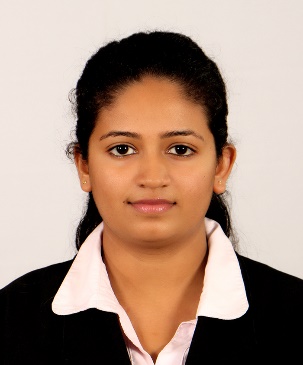 CAREER OBJECTIVETo pursue a challenging career in the field of accountancy and financial management with integrity and competence to achieve highest standard of performance. PROFESSIONAL VALUESTeam player with the accounting expertise and vast exposure to various business functions of the organizations in a wider range of industry sectors.Sound technical and problem solving skills gain through work experience and formal education.A good knowledge in financial service industries such asBanking, Finance as well as Manufacturing and Services.Sound knowledge in Accounting StandardsCapability of meeting the deadlines.Dynamic personality with the objective of reaching the top.PROFESSIONAL QUALIFICATIONSChartered Accountancy Sri Lanka Completed Strategic Level 1 successfullyCompleted 2 subjects (Financial management and Advanced Financial Reporting) in Strategic Level 2 examination. The Association of Accounting Technicians of Sri Lanka Pass Finalist 2010 ACADEMIC QUALIFICATIONSThe University of  Sri Jayewardenepura, Sri Lanka Bsc. Accountancy (Special) Degree – 2nd  classMajor Course Subjects Include:COMPUTER LITERACYFully competent in working on a PC and the use of all Microsoft Office Applications in relation to Accounting and Auditing.Posse’s hands on experience in Computer Accounting Packages such asPeachtree, Busy and Oracle. WORK EXPERIENCEAccountant:  Central Polysacks(Pvt) Ltd, Kundasale, Kandy (Manufacturers of Flexible Packaging Materials)2015 October to 2016 DecemberDuties and responsibilities includes;Monthly Management Accounts PreparationProduction of Profit and LossTo complete and maintain sales invoice and reportsAccruals and prepaymentsMonthly stock taking & ReconciliationBank reconciliation, Posting and balancingPetty cash and other journal postingDaily bank receipt postingDebtor Creditor ControlYear End audit analysisSet up new supplier/customers on accounting softwareReports on debtors and creditorsQuarterly VAT return preparationAuditor-Ernst & YoungErnst & Young is one of the largest professional organizations in the world providing professional services in the areas of Auditing, Taxation, Management Advisory and Information Risk Management in over 150 countries. Ernst & Young is the Sri Lankan member firm of Ernst & Young International. Currently Ernst& Young carries out the statutory audits of more than 40% of the listed companies in the Colombo Stock Exchange.   Duties and responsibilities as a Senior in charge includes;As a senior in charge I am responsible for proper conduct and timely completion of the assurance services. I report directly to Manager/Partner. I perform following roles as a senior in charge;Planning, conducting and finalization of audits of financial statements of various types of organizations operating in different industries including Banking, Finance, Manufacturing, Processing, Trading and Services.  Providing guidance to other members of the audit team on the performance of their duties and review of their work.Preparation / review of financial statements, auditors’ reports to the members and other reports in accordance with relevant standards and legislations.Liaison and co-ordination with client management on all instances in respect of the audit, accounting, tax and client service matters, and troubleshooting.Preparation of management letters and other specific reports as requested by the client, discussion and finalization of the same with client management.Duties and responsibilities as aAudit Assistant includes ;Obtaining an understanding of the business as a whole and the industry in which the client operates, in order to understand the internal control system, accounting systems and their effectiveness and appropriateness.Gathering audit evidences  and evaluate internal controls of the company Perform substantive audit procedure planned for, including analytical review procedures for significant account balances decided at the planning stage.Evaluate evidence and form an opinion on whether proper books of accounts have been maintained, whether records form a reasonable basis for financial statements and as to whether the balances are fairly stated.EXTRA CURRICULAR ACTIVITIESMember of Accounting and Finance Management Association of University of Sri    JayewardenepuraTeam Member of the School basket ball team.Awarded for school best performanceTreasurer  of School Commerce SocietyPERSONAL   DETAILSDate of Birth 	: 09th June 1990Gender 	      : FemaleMarital Status                             : MarriedNationality 	      : Sri LankanI hereby declare the particulars given above are true and accurate to the best of my knowledge.Yours faithfully………………………..						………………………Tharika						Date Advance Financial AccountingAdvanced TaxationCorporate LawAuditingAdvanced management AccountingComputer Based AccountingInternational Financial ManagementAdvance Accounting TheoryFinancial Statement AnalysisBusiness Valuation Theory& Appl.Cost Management & AccountingMathematicsMicroeconomicsMacroeconomicsStatistical Analysis for ManagementStrategic Management Operations ManagementPolitical EnvironmentMarketing ManagementLegal EnvironmentDivisionDesignationPeriodAudit &AssuranceAudit AssistantFrom 05th February 2013 to 06th February 2014Audit &AssuranceAudit Senior in chargeFrom 06st February 2014 to 30th September 2015